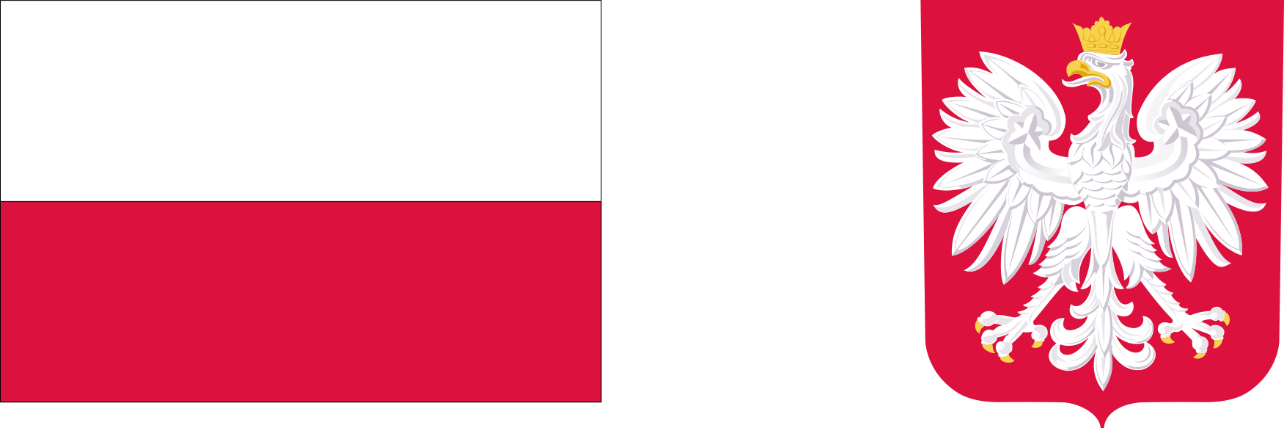 DOFINANSOWANIE ZE ŚRODKÓW PAŃSTWOWEGO FUNDUSZU REHABILITACJI OSÓB NIEPEŁNOSPRAWNYCH„Dobudowa dwóch dźwigów osobowych do Budynku Głównego Uniwersyteckiego Centrum Pediatrii Centralnego Szpitala Klinicznego Uniwersytetu Medycznego w Łodzi przy ul. Pankiewicza 16”Samodzielny Publiczny Zakład Opieki Zdrowotnej Centralny Szpital Kliniczny Uniwersytetu Medycznego w Łodzi, zawarł umowę o dofinansowanie robót budowlanych dotyczących obiektu służącego rehabilitacji w związku z potrzebami osób niepełnosprawnych.DOFINANSOWANIE 1 600 000,00 zł WARTOŚĆ CAŁKOWITA ZADANIA: 3 808 339,75 zł DATA PODPISANIA UMOWY: maj 2023 Celem zadania była poprawa dostępności Szpitala dla osób niepełnosprawnych, zarówno pacjentów szpitalnych wymagających rehabilitacji, jak i osób korzystających z lecznictwa ambulatoryjnego.Zakres rzeczowy zadania obejmował: dobudowę dwóch dźwigów osobowych przystosowanych dla osób niepełnosprawnych wraz z nadbudową dwóch łączników.